Hej medlem af Alternativet i Storkreds Sjælland dvs. inklusive jer på Lolland, Falster, Møn og de mange små øer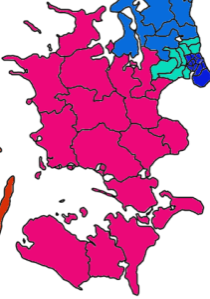 Så langt så godt – hvad skal Alternativet strategi fremover være? Politisk Forum har d. 10.-11. august 2019 et længevarende møde/workshop som bl.a. skal diskutere og beslutte fremtidige strategier for partiet – dvs. os alle sammen.Men sammen ved vi mere. Så derfor er der en plan for, hvorledes alle medlemmer kan bidrage til diskussionen. Alle medlemmer – dvs. også dig!Du har to muligheder: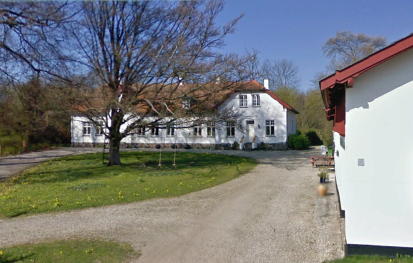 1 Du deltager i en diskussionsaften den 1. august 2019 - . Vi mødes kl 18:00 hos Kristian Gylling, Hvedstedvej 46 4000 Roskilde. Alternativet har udsendt materialer og forslag til hvorledes aftenen kan forløbe, og dem vil vi benytte os af, men der er også plads til at diskutere lidt mere frit, hvad Alternativets strategi skal være. Vi – Ruth Jonsen og Jakob Jespersen som er jeres repræsentanter i Politisk Forum - vil gelejde os igennem aftenen. Hvornår aftenen slutter, er lidt et åbent spørgsmål, men mon ikke ved 10-tiden og når det passer med togforbindelser. Der vil være kaffe, the og lidt let at spise (brød/sandwich)Kommer du med tog (dette anbefales af indlysende årsager) til Roskilde, skal du hentes i bil, da præstegården ligger i Hvedsted uden for Roskilde. Søg evt. Efter samkørsel i storkredsens facebookgruppe eller ring til Bine som alligevel skal forbi 262536062 Du giver os dit bidrag skriftligt. Hvis du ønsker at bidrage skriftligt i stedt for at komme til mødet, så skal kan du gøre det ved at tage udgangspunkt i spørgsmålene nedenfor. Der er en oversigt over de emner der skal diskuteres og de spørgsmål der er om, hvorledes udfordringerne skal mødes. For at vi kan nå at kigge på dine svar og få dem med på mødet de. 1. august skal de være os i hænde senest søndag d. 28. juli. Send dem per mail til: ruth.johnsen@alternativet.dk og langevraa@yahoo.com.Du kan naturligvis blot sætte dig ned og svare på spørgsmålene, men det vil ofte være mere givende og hyggeligere at diskuterer dem med en eller flere andre medlemmer af Alternativet. I samtalen få man altid tænkt sig om en ekstra gang. Og det er slet ikke så skidt endda. Og måske du kan få et par medlemmer til at give deres input – medlemmer som ellers ikke havde tænkt sig at gøre det. Eller måske er I 3 der laver en fælles besvarelse?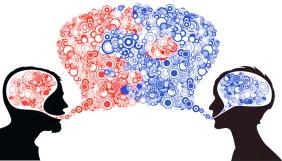 Hvis der er noget mht. til skemaerne på de følgende sider, som du er i tvivl om, så kan du ringe til Jakob Jespersen på 4255 1080Strategisk ramme: Et grønt velfærdssamfund af Uffe Elbæk. 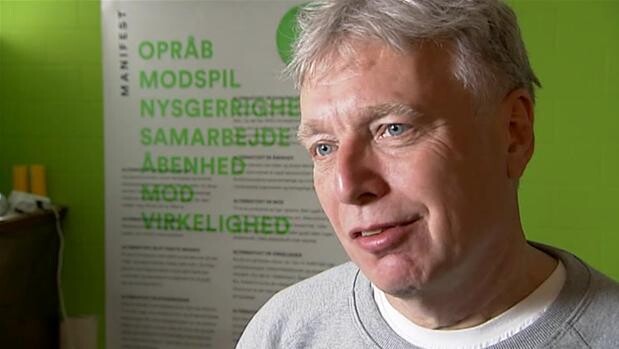 19.06.2019Tanker om Alternativets fælles politiske projekt 2019-2021. (For dem der har læst Uffes Nyhedsbrev vil visse ting forekomme en smule bekendt. Red.)Alternativet står som politisk parti og bevægelse solidt på vores partiprogram og et imponerende katalog af politiske udspil og forslag. Det er og skal i min optik fortsat være vores politiske rettesnor.Samtidig er vi – udover vores partiprogram – gået til det netop overståede valg på et omfattende og ambitiøst regeringsprogram og et ønske om at bryde den blokpolitik, der har præget dansk politik i årtier – og som en konsekvens der af: at tilbyde et alternativ. Det, har vi hele tiden fastslået, er et langsigtet projekt, der først for alvor vil kunne slå igennem inden for et årti, hvilket betyder, at det selvfølgelig også skal være et fokus for såvel parti som bevægelse i den kommende valgperiode. Vi er dertil gået til valg på at være Folketingets frie politiske stemme og – i lyset af, at andre partier i hvert fald verbalt har øget deres grønne opmærksomhed – et løfte om at være den grønne vagthund, der holder vores politiske kolleger op på den klimahandling, de har stillet strejkende skolebørn, bekymrede bedsteforældre, organisationer og ngo’er osv. i udsigt. Endelig er vi gået til valg på – som vi altid går til valg på – at være et politisk parti og en bevægelse, der, baseret på vores værdier og vores manifest, tør insistere på og være medskrivere på drømmen om noget andet og bedre. For at forny, forbedre og forandre – ikke blot bevare. Derudover – og netop af ovenstående grund – har vi i fællesskab udviklet og formuleret en stribe politiske visioner og selv har jeg været afsender på debatoplægget Det næste Danmark, som til sammen supplerer vores konkrete politiske program med idéer og tanker, der skal skubbe til vores forestillingsevne og være med til at genføde den politiske kreativitet, der i sin tid endte med grundlæggelsen af velfærdssamfundet. Alt det er vores grundlag. Alt det er vi forpligtet til fortsat levere på for at leve op til den tillid, som vores vælgere har betroet os. Det må vi ikke tage let på, for det er en stor opgave, og vi er fortsat ikke i mål. Derfor skal vi arbejde videre med de grundfortællinger og –prioriteter, der har kendetegnet Alternativet i sin opstartsfase og indtil nu.Alternativet har i sine første leveår og i sine år i Folketinget, i kommunalbestyrelser, i regionsråd osv. været en indiskutabel politisk succes. Ja, vi har haft alskens børnesygdomme – nogle mere alvorlige end andre – men som politisk platform har vi formået at flytte dagsordner, der har præget vores politiske kolleger og samfundsdebatten som sådan i udstrakt grad – og vi har dertil formået at gennemføre konkret politik, der trækker Danmark i retning af en seriøs bæredygtig omstilling, hvor vi går fra konkurrencesamfund til balancesamfund. Vi har altid sagt, at målet var, at der engang ikke længere er brug for Alternativet. Fordi det alternativ, vi går efter, er blevet til virkelighed. Der er vi ikke endnu. Slet ikke. Men vi er i gennem de fem og et halvt første år kommet et godt stykke af vejen. De første år af vores levetid er samtidig blevet brugt på at etablere og forfine og gentænke den infrastruktur, der er rygraden i vores parti og bevægelse. Der er sikkert masser, der stadig skal justeres eller helt laves om, men grundstenene er der. Den evaluering er i øvrigt også i gang i regi af hovedbestyrelsen. Det dette papir derimod sigter mod, er et samlende politisk projekt. Som jeg allerede har godtgjort for overfor, har vi dels lovet vælgerne en del ting, som vi selvfølgelig skal levere på – altså opbrud med blokpolitik, grøn vagthund, fri politisk stemme – og som også ligger grundfæstet i vores politiske program. Så det ér allerede vores samlende politiske projekt. Hvis man skal give det en overskrift, som vi kan arbejde sammen under i de kommende år, kunne det være det grønne velfærdssamfund, som vi allerede har nævnt ved flere lejligheder efter valget. For er det ikke det, vi ønsker, at det næste Danmark er? Altså det grønne velfærdssamfund. Det er i hvert fald et bud.Det skal for mig at se forstås politisk, men også filosofisk og praktisk. Altså noget vi alle sammen – uanset hvilken rolle vi nu har i Alternativet, om vi er folkevalgte, medlemmer, tillidsvalgte, ansatte, frivillige eller noget helt sjette, kan være en byggesten i.Det kan være politiske forslag, det kan være en tilgang til politik og samfundstænkning og det kan være helt konkrete bæredygtige initiativer som socialøkonomiske virksomheder eller byhaver, der kan arbejdes med. Tag bare Hjerterum fra Silkeborg som et eksempel, hvor ildsjæle fra Alternativet er gået sammen og har skabt en succesfuldt initiativ, der skaber den forandring, vi ønsker at se. Den slags initiativer håber og tror jeg, vi skal lave mange flere af i de kommende to år. Sammen. Og hver for sig. På vores fælles alternative platform. På en fælles platform, der arbejder for at skabe det grønne velfærdssamfund.Hvor mennesket ikke er adskilt fra naturen. Fordi mennesket også er naturen. Hvor vi ved, at mangfoldighed – af arter, idéer, levevis – er forudsætningen for kreativitet, der igen skaber innovation og udvikling.Hvor vi gør op med monokulturer og gør plads til biodiversitet i den allerbredeste forstand. Ja, vi kan skabe et grønt velfærdssamfund, der står på skuldrene af vores nuværende velfærdssamfund, men samtidig gør op med vores neoliberale forståelse af rigdom, vækst, frihed og magt. Hvis altså vi bryder den grundpræmis, vi kender i dag, hvor flertallet ser mennesket som adskilt fra naturen. Og derfor med sin egen ret til uhæmmet at misbruge de ressourcer, som udgør forudsætningen for liv på vores planet.Det opgør, ville jeg elske, vi kunne have som samlende politisk projekt i de kommende år. Så alle i Alternativet kan være en af byggestenene i det grønne velfærdssamfund. Så vi alle hver især kan udfylde den rolle, der passer os bedst – og tænke, handle, udfolde en del af det næste Danmark. Kh Uffe Se spørgsmål på næste side Arbejdsspørgsmål til den strategiske ramme 
Du er velkommen til at taste dine svar direkte ind i skemaet ovenfor. For at gøre det nemmere for os må du meget gerne gøre det i en anden farve. Du kan f.eks. slå ”registrer ændringer” til. Men ud over disse svar må du meget gerne i skemaet på næste side skrive de 5 ting, du finder vigtigst og gerne uddybet mere. Du er også velkommen til at komme med andre tanker om strategi, som ikke kommer frem på basis af spørgsmålene.     Se skema på næste side Vores samlende, politisk projekt i Alternativet: 

DET GRØNNE VELFÆRDSSAMFUND
Projektet baserer sig på vores politiske rettesnor; 
vores katalog af visioner, udspil, forslag og regeringsprogram.
Vores samlende, politisk projekt i Alternativet: 

DET GRØNNE VELFÆRDSSAMFUND
Projektet baserer sig på vores politiske rettesnor; 
vores katalog af visioner, udspil, forslag og regeringsprogram.
Mål / strategisk ønske fra strategisk rammeRelevante spørgsmålVi ønsker at bryde blokpolitikkenHvordan er dette relevant uden for folketinget? Hvad ønsker vi at opnå, ved at bryde med blokpolitikken? Hvordan opnås det bedst? Bredt samarbejde; stå udenfor; søge nye konstellationer?Vi ønsker at tilbyde et alternativEt alternativ til hvad?Vi tør være medskrivere på drømmen om noget andet og bedre – vi vil forny, forandre, forbedre og ikke blot bevare. Hvordan skaber vi forandring og forbedring, frem for alene bevaring, hvor vi er? I aktivisme? I lokalpolitik / foreningernes organisering?I lokalsamfundet og vores egne liv?Vores politik og tanker skal være med til at genføde den politiske kreativitet, der i sin tid grundlagde velfærdssamfundetHvordan bruger vi vores eksisterende politik og tanker til at genføde den politiske kreativitet? Hvordan konkretiserer vi vores mange politiske forslag og visioner på en måde, så vi selv og danskerne får lyst til at arbejde kreativt i den retning?Målet er, at der engang ikke længere er brug for Alternativet. Der er lang vej endnu. Vores projekt er langsigtet kan først for alvor slå igennem inden for et årti. Hvad betyder det, for vores arbejde? At vi skal forvente og kunne tåle tilbagegang og det, der kan føles som fiasko? At vi skal have det lange lys på?Vi vil være folketingets fri politiske stemme. Er det meningsfuldt for Alternativet at være den fri politiske stemme i andre sammenhænge end i folketinget – hvis ja, og hvordan? I aktivisme? I lokalpolitik? I lokalsamfundet og vores egne liv? Vi vil folketingets grønne vagthund, der holder de andre partier op på deres grønne løfterEr det meningsfuldt for Alternativet at være den grønne vagthund i andre sammenhænge end i folketinget – hvis ja, og hvordan? I aktivisme? I lokalpolitik? I lokalsamfundet og vores egne liv? Skal vi være vagthund overfor mennesker, vi møder? Hvis ja, hvordan gør vi det uden at dømme? Eller over for samfundets strukturer og vores kollektive handlinger? Praksisarbejdet: Vi vil skabe det grønne velfærdssamfund i praksis. Konkrete bæredygtige initiativer. Hvordan skaber vi de rigtige rammer for det? Både politisk og i vores kultur?Vi bryder med grundpræmis om, at mennesker er noget andet end natur. Vi bryder med vores ret til uhæmmet at misbruge de ressourcer, der er forudsætningen for liv på planeten. Hvordan konkretiserer vi denne tanke i vores politiske projekt? Hvordan illustrerer vi, at der er et sundt, godt, rigt, meningsfuldt alternativ til uhæmmet brug af ressourcer?Vi ønsker mangfoldighed (i arter, idéer, levevis). Det der forudsætningen for kreativitet der er forudsætning for innovation og udviklingHvordan skaber vi betingelserne for denne mangfoldighed?Internt i Alternativet ønsker vi, at alle skal udfylde den rolle, der passer os bedst, og være byggesten i det grønne velfærdssamfundHvordan organiserer vi os, så der er plads til, at alle i Alternativet kan udfylde den rolle, der passer os bedst? 123456Andre tanker om Alternativets fremtidige strategi